ТАЛЬНІВСЬКА РАЙОННА РАДАЧеркаської областіР  І  Ш  Е  Н  Н  Я09.07.2020                                                                                        № 41-27/VIIПро підтримку звернення депутатів Черкаської  районної ради до Президента України та Кабінету Міністрів України  Відповідно до статтей 43, 59 Закону України «Про місцеве самоврядування в Україні», рішення Черкаської районної ради від 04.06.2020 № 45-13/VII «Про звернення депутатів Черкаської районної ради», враховуючи пропозиції постійних комісій районної ради,  районна рада  ВИРІШИЛА:1. Підтримати звернення депутатів Черкаської районної ради до Президента України та Кабінету Міністрів України «Про внесення змін до деяких законодавчих актів України у сфері безпеки експлуатації колісних транспортних засобів відповідно до вимог Угоди про асоціацію між Україною, з однієї сторони, та Європейським Союзом, Європейським співтовариством з атомної енергії і їхніми державами-членами, з іншої сторони», схвалене на               45-й сесії Черкаської районної ради 04.06.2020 (додається).2. Вважати за доцільне вводити обов’язковість перевірки на придатність до експлуатації транспортного засобу, якому минуло десять років з часу випуску заводом-виробником.       3. Уповноважити голову районної ради надіслати рішення до Президента України, Кабінету Міністрів України та народним депутатам України НАГОРНЯКУ С.В., СТРІХАРСЬКОМУ А.П.,  ЯЦЕНКУ А.В., Міністерству інфраструктури України.4. Оприлюднити рішення на офіційному сайті районної ради.5. Контроль за виконанням рішення покласти на постійні комісії районної ради  з питань комунальної власності, промисловості та регуляторної політики і  з питань бюджету та економічного розвитку. Голова 			                                              Валентина ЛЮБОМСЬКАДодатокдо рішення районної ради09.07.2020 №  41-27/VIIПрезидент УкраїниКабінет Міністрів УкраїниДЕПУТАТСЬКЕ ЗВЕРНЕННЯПро внесення змін до деяких законодавчих актів України у сфері безпеки експлуатації колісних транспортних засобів відповідно до вимог Угоди про асоціацію між Україною, з однієї сторони, та Європейським Союзом, Європейським співтовариством з атомної енергії і їхніми державами-членами,з іншої сторониМіністерство інфраструктури України підготувало законопроект «Про внесення змін до деяких законодавчих актів України у сфері безпеки експлуатації колісних транспортних засобів відповідно до вимог Угоди про асоціацію між Україною, з одного боку, та Європейським Союзом, Європейським співтовариством з атомної енергії та їх державами-членами, з іншої сторони».  Наразі даний документ знаходився в процесі громадського обговорення (https://mtu.gov.ua/projects/262/). Та норми, які ним передбачені, викликають суттєве занепокоєння та встановлюють корупційні схеми.Законопроектом планується змінити:повернути скасований у 2011 році техогляд для всіх автомобілів та тракторів;пропонується збільшити розмір мінімального штрафу у 10 разів з 340 гривень до 3400 гривень за керування транспортним засобом з порушенням нормативів і технічних приписів;пропонується збільшити розмір мінімального штрафу у 10 разів з 340 гривень до 3400 гривен за керування транспортним засобом, що підлягає перевірці на придатність до експлуатації, але своєчасно її не пройшов, а повторне таке порушення буде коштувати 17000 грн.;здійснення придорожньої перевірки транспортних засобів на придатність до експлуатації, а саме: посадові особи центрального органу виконавчої влади, що реалізує державну політику з питань безпеки на наземному транспорті, матимуть змогу зупиняти транспортні засоби та вимагати для перевірки: посвідчення водія, реєстраційний документ на транспортний засіб, свідоцтво про придатність транспортного засобу до експлуатації, страховий поліс (сертифікат) про укладення договору обов’язкового страхування цивільно-правової відповідальності власників наземних транспортних засобів, свідоцтво про професійну компетентність водія або кваліфікаційну картку водія, протокол перевірки та адаптації тахографа та/або обмежувача швидкості, картку водія до цифрового тахографа, заповнені тахокарти за поточний день та попередні 28 календарних днів, або роздруківку даних роботи тахографа у разі обладнання транспортного засобу цифровим тахографом, документи на вантаж, передбачені законодавством, дозвіл на участь у дорожньому русі транспортних засобів, вагові або габаритні параметри яких перевищують нормативні, якщо наявність у водія таких документів передбачено законодавством;у разі незгоди водія транспортного засобу на проведення придорожньої перевірки транспортного засобу на придатність до експлуатації скасовується техогляд (документ на придатність) та за невиконання законних вимог посадових осіб, а також створення перешкод для виконання покладених на них обов’язків тягне за собою накладення штрафу в розмірі від 17000 до 34000 грн. (ст. 18852КУпАП);під час початкової придорожньої перевірки транспортного засобу на придатність до експлуатації посадова особа органу виконавчої влади, що реалізує державну політику з питань безпеки на наземному транспорті проводить візуальну оцінку стану транспортного засобу;функції з контролю за професійною діяльністю акредитованих надавачів послуг  Мінінфраструктури пропонує надати новоствореному Бюро з безпеки експлуатації колісних транспортних засобів.Отже, лише декількома вище переліченими нововеденнями, які ніби вимагає Угода про асоціацію між Україною, з однієї сторони, та Європейським Союзом, Європейським співтовариством з атомної енергії і їхніми державами-членами, з іншої сторони, представники Мінінфраструктури вирішили повернути на українські дороги славнозвісне ДАІ, у вигляді посадових осіб (експертів) Мінінфраструктури, які зобов’язані тим же Законопроектом перевіряти не менше ніж 5% автомобілів, що зареєстровані в Україні. При чому це будуть настільки експерти, що за допомогою візуального огляду зможуть визначити чи справний транспортний засіб чи ні. А якщо врахувати, що в КУпАП  планується внести зміни і змінити слова «стандарти» на «нормативи і технічні приписи» то, для прикладу, експлуатація автомобіля з пошкодженим лакофарбовим покриттям ЗАБОРОНЕНА. А отже з урахуванням мінімального штрафу 3400 грн. - це призведе до МЕГАКОРУПЦІЇ!!!!Таких вимог, які наші «схемщики» прикривають європейськими, немає у жодній країні Європи.Це не законопроект – а проста корупційна схема. А тому з боку громадськості – вимагаємо ВИКЛЮЧИТИ корупційну складову із Законопроекту: у вигляді здійснення придорожньої перевірки транспортних засобів на придатність до експлуатації; виключити норму з контролю за професійною діяльністю акредитованих надавачів послуг  через Бюро з безпеки експлуатації колісних транспортних засобів, яке прямо порушує Конституцію України та Закон України «Про захист економічної конкуренції», прямий або непрямий примус суб’єктів господарювання до вступу в асоціації, концерни, міжгалузеві, регіональні чи інші форми об’єднань або здійснення узгоджених дій концентрації суб’єктів господарювання в інших формах є грубим порушенням антимонопольного законодавства;виключити норми, що передбачають збільшення штрафних санкцій у 10 разів.СХВАЛЕНОна 45-й позачерговій сесії Черкаської районної ради04.06.2020Підтримано рішеннямТальнівської районної радивід 09.07.2020 №  41-27/VII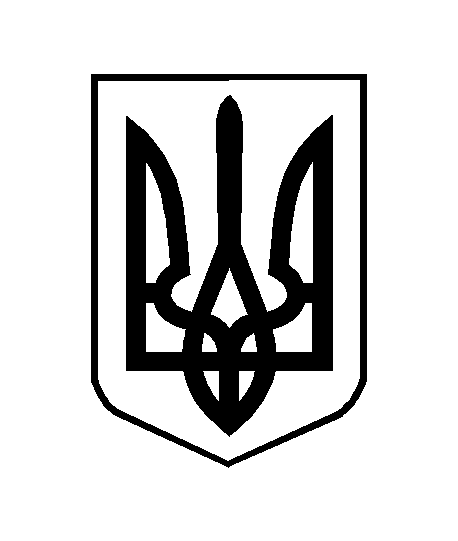 